Nombre: ________________________________________________________________________________________   Fecha: _________Actividad: Completa la siguiente table con la información que hemos aprendido sobre los animales.Objetivo: Comparar las características de los animales, a través de una tabla.Grupo de vertebrado¿Nace de un huevo?¿De qué tiene cubierto su cuerpo?¿Los adultos respiran por pulmones?¿Cómo se desplaza?Dato curiosoReptiles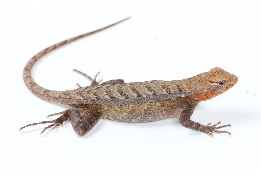 Mamíferos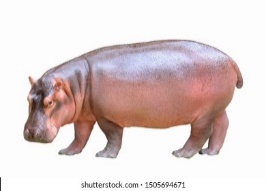 Aves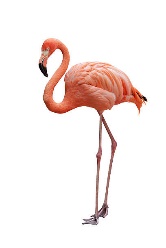 Anfibios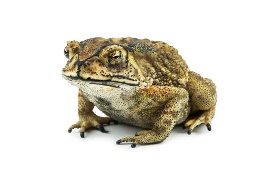 Peces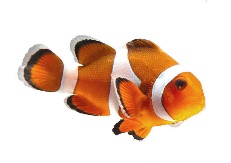 